Pressemelding fra Klingel 23.03.2018                                                      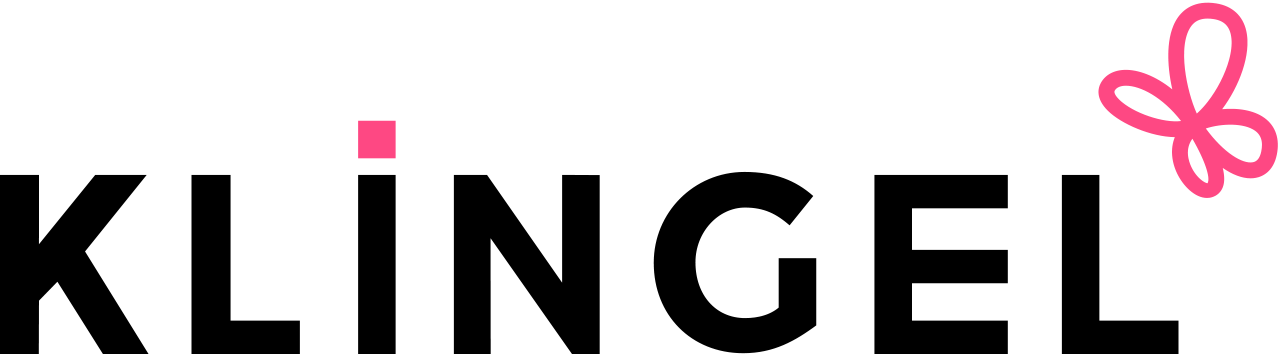 Flotte badedrakter med omslagEn badedrakt med omslag er perfekt for å fremheve formene. Den nye badetøyskolleksjonen fra Klingel kommer med omslag og byr på behagelig komfort. En badedrakt med omslag passer til alle kroppstyper, men fremfor alt er den perfekt for den større kvinnen. Det diagonale snittet markerer midjen på en fin måte og i Klingels sortiment finnes badetøy opp til størrelse 60.På innsiden av hver badedrakt er det smarte og forseggjorte detaljer som for eksempel støttebånd under bysten og lett vattering. Den som ønsker å fremheve midjen litt ekstra, velger en modell med pyntespenne. Samtidig skaper også V-skjæring en flott utringning.Sesongens bademote er fargesterk med tropiske blomster og flotte mønstre. Blant merkene finner vi Maritim, Schwab Bademoden og Sunflair, som alle står for gjennomtenkt design og høy kvalitet. I tillegg til badedrakter, tankinier og bikinier fås også lekre strandkjoler og tunikaer i kolleksjonen, - plagg som er perfekt å dra over badetøyet når du skal spise lunsj.Kolleksjonen ligger ute for salg på www.klingel.no samt i katalog.Last ned høyoppløselige bilder: http://www.mynewsdesk.com/se/klingel/latest_mediaFor ytterligere informasjon, bilder og bestilling av prøveplagg: Janna Roosch,  PR-ansvarlig Klingel
Mobil: 0046 730-27 23 69
janna.roosch@klingel.seFor informasjon om Klingel: Carina Bergudden , daglig leder Klingel 
Mobil: 0046 706-68 60 86
carina.bergudden@klingel.se